§2676.  Interstate police assistanceA duly authorized police officer of a neighboring state may exercise all statutory authority under section 2671 within this State, provided that the chief law enforcement officer of the requesting municipality has executed with the chief law enforcement officer of the responding municipality a written agreement which sets forth the terms and conditions under which assistance may be requested or rendered.  [PL 1989, c. 279, §2 (NEW).]The executed agreement shall constitute authorization for every request for assistance, and for any assistance rendered in accordance with the terms and conditions of the written agreement, regardless of whether the responding police officer is named in the agreement.  In an emergency situation, the ranking on-duty law enforcement officer of the requesting municipality is authorized to make an oral request for assistance to the ranking on-duty law enforcement officer in the responding municipality, subject to the terms and conditions of the written agreement, and the responding police officer may exercise all statutory authority under section 2671.  [PL 1989, c. 279, §2 (NEW).]The written agreement shall remain in full force and effect until terminated by the mutual consent of the chief law enforcement officers in each municipality or until 10 days after the chief law enforcement officer of one municipality has received notification from the chief law enforcement officer of the other municipality of that officer's intentions to terminate.  [PL 1989, c. 279, §2 (NEW).]SECTION HISTORYPL 1989, c. 279, §2 (NEW). The State of Maine claims a copyright in its codified statutes. If you intend to republish this material, we require that you include the following disclaimer in your publication:All copyrights and other rights to statutory text are reserved by the State of Maine. The text included in this publication reflects changes made through the First Regular and First Special Session of the 131st Maine Legislature and is current through November 1. 2023
                    . The text is subject to change without notice. It is a version that has not been officially certified by the Secretary of State. Refer to the Maine Revised Statutes Annotated and supplements for certified text.
                The Office of the Revisor of Statutes also requests that you send us one copy of any statutory publication you may produce. Our goal is not to restrict publishing activity, but to keep track of who is publishing what, to identify any needless duplication and to preserve the State's copyright rights.PLEASE NOTE: The Revisor's Office cannot perform research for or provide legal advice or interpretation of Maine law to the public. If you need legal assistance, please contact a qualified attorney.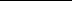 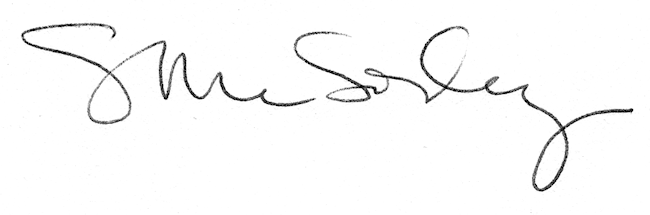 